	   Sunday, September 2, 2012	   Monday, September 3, 2012	   Tuesday, September 4, 2012	   Wednesday, September 5, 2012	   Thursday, September 6, 2012	   Friday, September 7, 2012	   Saturday, September 8, 20126:00AMHome Shopping  Shopping program.6:30AMHome Shopping  Shopping program.7:00AMRoute 66: A Bridge Across Five Days  Buz's sarcasm freaks out a new office clerk at a shipbuilding plant, not knowing she's just been released from a mental hospital. Starring MARTIN MILNER and GEORGE MAHARIS.PG 8:00AMNaked City: The Bloodhounds  Arcaro uses two bloodhounds to try and find a little girl who has been kidnapped, although he knows that Lt. Parker would disagree. Starring HARRY BELLAVER, JAMES FRANCISCUS and SUZANNE STORRS.PG 8:30AMHome Shopping  Shopping program.9:00AMHome Shopping  Shopping program.9:30AMHome and Away Catch-Up (R) (HAW6-736 - 740) 'CC'    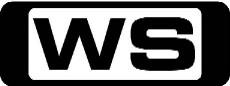 Miss Home and Away this week? Catch up on 7TWO!PG (A)11:50AMNight Court: Jailbait (R)  A local street artist becomes obsessed with Christine and declares his love for her by painting a wall-sized naked mural of her. Starring HARRY ANDERSON, MARKIE POST, JOHN LARROQUETTE, RICHARD MOLL and CHARLES ROBINSON.PG 12:20PM7TWO Classic Movie: The Black Dakotas (R) (1954)  Confederates are out to steal the gold sent to the Sioux Indians, and try to stop a peace treaty from being signed. Starring GARY MERRILL, WANDA HENDRIX, JOHN BROMFIELD, NOAH BEERY JR and FAY ROOPE.PG (V,A)1:45PM7TWO Classic Movie: Doctor In Love    Sir Lancelot Spratt gives his medical students a slating to remember. Starring MICHAEL CRAIG, JAMES ROBERTSON JUSTICE, VIRGINIA MASKELL, LESLIE PHILLIPS and JOAN SIMS.PG 3:50PM7TWO Classic Movie: Raise The Titanic (R) (1980)    A Navy Admiral and a scientist search for a rare mineral which could render the United States virtually impenetrable from foreign bombs and missiles. The problem is, the only known quantity went down with the Titanic. Starring JASON ROBARDS, RICHARD JORDAN, DAVID SELBY, ANNE ARCHER and ALEC GUINNESS.G 6:30PMBargain Hunt: London 22 (R)    Two teams challenge each other scouring an antiques fair for items to sell at auction. Which team will make the largest profit?G 7:30PMDealers Put Your Money Where Your Mouth Is: Melissa Porter    **NEW EPISODE**'Escape to the Country' host, Melissa Porter, finds the cameras turned on her own professional life as she and her business partner undertake a major refurbishment job on a Victorian House in North London.PG 8:30PMEscape To The Country: East Sussex    **NEW EPISODE**Jules Hudson is off to a county that's home to one of the most important pieces of historic real estate in the British Isle, to help a couple escape urban sprawl for a new home in the country.G 9:30PM60 Minute Makeover: Worcester Park    **NEW EPISODE**Claire Sweeney and the makeover team are in South-West London at a 1930s mock Tudor home with a family who don't have a clue how to furnish it.G 10:30PMHomes Under The Hammer    Martin and Lucy visit a bungalow in Derby, an untouched Victorian property in London and a terrace in South Wales.G 11:45PMThe Lakes (R)    The wonderfully eccentric Patrick Gordon Duff Pennington invites us to Muncaster Castle, where he is hosting a lunch for some Japanese tourists.G 12:20AM7TWO Late Movie: The Black Dakotas (R) (1954)  Confederates are out to steal the gold sent to the Sioux Indians, and try to stop a peace treaty from being signed. Starring GARY MERRILL, WANDA HENDRIX, JOHN BROMFIELD, NOAH BEERY JR and FAY ROOPE.PG (V,A)1:30AM7TWO Late Movie: Tall In The Saddle (R) (B&W) (1944)    A woman-hating cowboy becomes foreman of a ranch run by a pretty girl and her spinster aunt, who have inherited the ranch. Starring JOHN WAYNE, ELLA RAINES, AUDREY LONG, WARD BOND and GABBY HAYES.G 3:30AMRoom For Improvement (R) 'CC'    A go-getting grandma helps the team transform her daughter's daggy bedroom into a stunning retreat packed with goodies.G 4:00AMRoute 66: A Bridge Across Five Days  (R)Buz's sarcasm freaks out a new office clerk at a shipbuilding plant, not knowing she's just been released from a mental hospital. Starring MARTIN MILNER and GEORGE MAHARIS.PG 5:00AMNaked City: The Bloodhounds  (R)Arcaro uses two bloodhounds to try and find a little girl who has been kidnapped, although he knows that Lt. Parker would disagree. Starring HARRY BELLAVER, JAMES FRANCISCUS and SUZANNE STORRS.PG 5:30AMHome Shopping  Home Shopping6:00AMHome Shopping  Shopping program.6:30AMTotal Girl - Sonny With A Chance (R) 'CC'    When Sonny is interviewed by 'Tween Weekly TV' Chad immediately steps in to focus the publicity on himself to Sonny's frustration. Starring DEMI LOVATO, TIFFANY THORNTON, STERLING KNIGHT, BRANDON SMITH and ALLISYN ASHLEY ARM.G 7:00AMTotal Girl - Sonny With A Chance (R) 'CC'    Sonny is asked on a date by suave 'MacKenzie Falls' guest star James Conroy, who also happens to be Tawni's ex-boyfriend. Starring DEMI LOVATO, TIFFANY THORNTON, STERLING KNIGHT, BRANDON SMITH and ALLISYN ASHLEY ARM.G 7:30AMTotal Girl - Wizards Of Waverly Place (R) 'CC'    When Alex and Harper witness a forlorn Justin moping around the Sub Station after losing Juliet, they devise a plan to help him move on, in which Alex magically transforms Harper into Juliet. Starring SELENA GOMEZ, DAVID HENRIE, JAKE T  AUSTIN, JENNIFER STONE and MARIA CANALS-BARRERA.G 8:00AMTotal Girl - Shake It Up (R) 'CC'    When best friends CeCe and Rocky audition for television's most popular teen dance show, CeCe gets a bad case of stage fright and ruins the audition. But Rocky has a plan to get them on the show. Starring BELLA THORNE, ZENDAYA, ADAM IRIGOYEN, DAVIS CLEVELAND and KENTON DUTY.G 8:30AMTotal Girl - Raggs (R) 'CC'    An entertaining show for pre-schoolers about five fun loving dogs who perform together in the 'Raggs Kids' Club Band'.G 9:00AMHome and Away - The Early Years (R) 'CC'  A storm brews for Carly and Ben.  Fisher helps Pippa get over her feelings for Michael. Starring SHARYN HODGSON, ANDREW HILL, KATE RITCHIE, NICOLLE DICKSON and JUDY NUNN.G 9:30AMSons And Daughters (R) 'CC'  Alison thinks she's found a way to destroy Caroline forever.  Fiona makes a disconcerting discovery.G 10:00AMCoronation Street    Steve and Karen discuss baby names, Tracy asks Steve to buy Amy an expensive present for Christmas and Claire's mum, calls round to check out the butcher's tax books.PG 10:30AMShortland Street    Evan is taken to hospital after falling from a tree. Rachel returns to Shortland Street. Brooke manages to get a secret out of Rachel - that she is going to dump Callum for Chris.PG 11:00AMBargain Hunt: Belfast 6 (R)    Two teams challenge each other scouring an antiques fair for items to sell at auction. Which team will make the largest profit?G 12:00PMKojak: The Forgotten Room (R)  Circumstantial evidence makes a young Greek a prime suspect in the murder of a prostitute. Starring TELLY SAVALAS, CANDACE SAVALAS, DAN FRAZER, KARIO SALEM and KEVIN DOBSON.M 1:00PMGhost Whisperer: Dead Ringer (R) 'CC'    Melinda is caught in a bizarre and dangerous revenge plot when the ghost she is trying to help suddenly turns up alive. Starring JENNIFER LOVE HEWITT, DAVID CONRAD, CAMRYN MANHEIM, JAMIE KENNEDY and CHRISTOPH SANDERS.M 2:00PM7TWO Mid Arvo Movie: The Return Of Mickey Spillane's Mike Hammer (R) (1986) A kidnapping in Central Park followed by a near-kidnapping from a movie set has Hammer protecting a young girl who was nearly a victim. Starring STACY KEACH, EMILY ROSE CHANCE, LAUREN HUTTON, DON STROUD and KENT WILLIAMS.PG (V,N,A)4:00PMBack To Basics With Nick Nairn (R)    Chef Nick Nairn teaches the most novice of chefs from how to stock your kitchen to the basic skills require to create extravagant dishes.G 4:30PMOn The Buses: Late Again (R) (B&W)  Stan's alarm wakes everyone in the household except him the morning after he has been with his girlfriend until 3am. It is his conductor, Jack, who solves the problem of his lateness in an underhand fashion. Starring REG VARNEY, ANNA KAREN, MICHAEL ROBBINS, BOB GRANT and STEPHEN LEWIS.PG 5:00PMPerfect Strangers: Snow Way To Treat A Lady - Part 2 (R)  While trapped in a ski lodge by an avalanche, Larry decides that it's time to reveal his intentions to Jennifer. Starring BRONSON PINCHOT, MARK LINN-BAKER, ERNIE SABELLA, REBECA ARTHUR and MELANIE WILSON.G 5:30PMDad's Army: Battle School (R)  Mainwaring and his men take part in a battle course where they are instructed by ex-members of the Spanish International Brigade. Starring ARTHUR LOWE, JOHN LEMESURIER, CLIVE DUNN, IAN LAVENDER and JOHN LAURIE.G 6:00PMThat's My Boy: Dirty Linen (R)  A crumpled note, which Ida finds in the pocket of Robert's jacket, provokes a family crisis. Starring MOLLIE SUGDEN, CHRISTOPHER BLAKE and JENNIFER LONSDALE.PG 6:30PMBargain Hunt (R)    Two teams challenge each other scouring an antiques fair for items to sell at auction. Which team will make the largest profit?G 7:30PMHeartbeat: The Heart Of A Man (R) 'CC'    A local industrial dispute threatens to get out of hand. David becomes the source of inspiration for a famous musician. Starring JOSEPH MCFADDEN, DEREK FOWLDS, TRICIA PENROSE, WILLIAM SIMONS and DAVID LONSDALE.PG (V)8:30PMWaking The Dead: The Blind Beggar - Part 1 (R) 'CC'    When a skeleton is discovered in a Church, Boyd and his team suspect it was never meant to be found. While the hunt is on for the killer, Boyd struggles with his own anguish as he is reminded of the disappearance of his son. Starring TREVOR EVE, SUE JOHNSTON, WIL JOHNSON, CLAIRE GOOSE and HOLLY AIRD.M 9:40PMCriminal Minds: Broken Mirror/L.D.S.K. (CRMD-005 & CRMD-006) 'CC'    The BAU is called in when the daughter of a U.S. district attorney is kidnapped. Then, the BAU must track down a           sniper who is preying on victims in the middle of the day. Starring MANDY PATINKIN, THOMAS GIBSON, SHEMAR MOORE, LOLA GLAUDINI, MATTHEW GRAY GUBLER, KIRSTEN VANGNESS and A.J.COOK. M (V,A)11:40PM7TWO Late Movie: Catherine Cookson's The Rag Nymph (R)  Years have passed and Millie is growing into an attractive young lady. She is offered the post of nursemaid to a rich family, but an unfortunate incident takes her back to the slums. Starring HONEYSUCKLE WEEKS, VAL MCLANE, ALEC NEWMAN, PERDITA WEEKS and CRISPIN BONHAM CARTER.M (A,V)12:50AM7TWO Late Movie: The Return Of Mickey Spillane's Mike Hammer (R) (1986) A kidnapping in Central Park followed by a near-kidnapping from a movie set has Hammer protecting a young girl who was nearly a victim. Starring STACY KEACH, EMILY ROSE CHANCE, LAUREN HUTTON, DON STROUD and KENT WILLIAMS.PG (V,N,A)2:45AMKojak: The Forgotten Room (R)  Circumstantial evidence makes a young Greek a prime suspect in the murder of a prostitute. Starring TELLY SAVALAS, CANDACE SAVALAS, DAN FRAZER, KARIO SALEM and KEVIN DOBSON.M 3:40AMBargain Hunt: Belfast 6 (R)    Two teams challenge each other scouring an antiques fair for items to sell at auction. Which team will make the largest profit?G 4:30AMShortland Street    (R)Evan is taken to hospital after falling from a tree. Rachel returns to Shortland Street. Brooke manages to get a secret out of Rachel - that she is going to dump Callum for Chris.PG 5:00AMCoronation Street    (R)Steve and Karen discuss baby names, Tracy asks Steve to buy Amy an expensive present for Christmas and Claire's mum, calls round to check out the butcher's tax books.PG 5:30AMHome Shopping  Home Shopping6:00AMHome Shopping  Shopping program.6:30AMTotal Girl - Sonny With A Chance (R) 'CC'    Sonny must give a VIP set tour to demanding Dakota, the daughter of the head of the Studio. Starring DEMI LOVATO, TIFFANY THORNTON, STERLING KNIGHT, BRANDON SMITH and ALLISYN ASHLEY ARM.G 7:00AMTotal Girl - Sonny With A Chance (R) 'CC'    Sonny asks Marshall if she can have a prom on the set of 'So Random!' When Marshall refuses, they put on a secret prom. Starring DEMI LOVATO, TIFFANY THORNTON, STERLING KNIGHT, BRANDON SMITH and ALLISYN ASHLEY ARM.G 7:30AMTotal Girl - Wizards Of Waverly Place (R) 'CC'    The Wizards are sent to a Secret Government base and are questioned about being wizards. Starring SELENA GOMEZ, DAVID HENRIE, JAKE T  AUSTIN, JENNIFER STONE and MARIA CANALS-BARRERA.G 8:00AMTotal Girl - Shake It Up (R) 'CC'    CeCe and Rocky's newfound 'cool' status may be jeopardized when their classmates find out that they are just background dancers on 'Shake It Up, Chicago!'. Starring BELLA THORNE, ZENDAYA, ADAM IRIGOYEN, DAVIS CLEVELAND and KENTON DUTY.G 8:30AMTotal Girl - Raggs (R) 'CC'    An entertaining show for pre-schoolers about five fun loving dogs who perform together in the 'Raggs Kids' Club Band'.G 9:00AMHome and Away - The Early Years (R) 'CC'  Nick's career as a policeman is threatened.  Nick expresses more than a friendly interest in Marilyn. Starring SHARYN HODGSON, ANDREW HILL, KATE RITCHIE, NICOLLE DICKSON and JUDY NUNN.G 9:30AMSons And Daughters (R) 'CC'  Caroline receives support from an unexpected source.  David makes a startling discovery at the mansion.  Gordon regains consciousness with bizarre consequences for Barbara.G 10:00AMCoronation Street    Claire is getting worried that the wedding won't be ready in time and that her mum is interfering trying to ruin it. Deirdre and Liz discover the present from Steve under the Barlow tree.PG 10:30AMShortland Street    Brooke tells Isaac Rachel's secret. Isaac gives Shane tickets to the races and implies he has information about Callum.PG 11:00AMBargain Hunt: Kedleston 1 (R)    Two teams challenge each other scouring an antiques fair for items to sell at auction. Which team will make the largest profit?G 12:00PMKojak: On The Edge (R)  A man obsessed with his work is jeopardising his family life, his career and an important case involving a stolen jewellery racket. Starring TELLY SAVALAS, CANDACE SAVALAS, DAN FRAZER, KARIO SALEM and KEVIN DOBSON.M 1:00PMGhost Whisperer: The Children's Parade (R) 'CC'    **FINAL**In the series finale, Melinda's investigation of a poltergeist leads to a supernatural showdown. Starring JENNIFER LOVE HEWITT, DAVID CONRAD, CAMRYN MANHEIM, JAMIE KENNEDY and CHRISTOPH SANDERS.PG 2:00PM7TWO Mid Arvo Movie: Mickey Spillane's Mike Hammer Murder Me, Murder You (R) (1983) Mickey Spillane's private eye Mike Hammer uncovers his long-lost love's death while seeking their daughter. Starring STACY KEACH, TANYA ROBERTS, DON STROUD, KENT WILLIAMS and DELTA BURKE.PG (V,A)4:00PMBack To Basics With Nick Nairn (R)    Chef Nick Nairn teaches the most novice of chefs from how to stock your kitchen to the basic skills require to create extravagant dishes.G 4:30PMOn The Buses: Bon Voyage (R) (B&W)  While Stan and Jack are sun-baking in preparation for their trip to Spain, Stan's clothes are stolen and the Inspector is not amused when Stan returns to the depot minus his uniform. Starring REG VARNEY, ANNA KAREN, MICHAEL ROBBINS, BOB GRANT and STEPHEN LEWIS.PG 5:00PMPerfect Strangers: Get A Job (R)  Larry and Balki quit their jobs in a huff and take 'Management Trainee' positions at a burger joint in order to pay the rent. Starring BRONSON PINCHOT, MARK LINN-BAKER, ERNIE SABELLA, REBECA ARTHUR and MELANIE WILSON.G 5:30PMDad's Army: The Lion Has Phones (R)  When an enemy aircraft crash-lands in the town reservoir, members of the home guard must summon the assistance of the regular army. Starring ARTHUR LOWE, JOHN LEMESURIER, CLIVE DUNN, IAN LAVENDER and JOHN LAURIE.G 6:00PMThat's My Boy: Ring If You Need Me (R)  Things look bad when Ida finds Mrs Price collapsed on the doormat. But all is not what it seems. Starring MOLLIE SUGDEN, CHRISTOPHER BLAKE and JENNIFER LONSDALE.PG 6:30PMBargain Hunt: Builth Wells (R)    Two teams challenge each other scouring an antiques fair for items to sell at auction. Which team will make the largest profit?G 7:30PMBilly Connolly's Route 66 (R) 'CC'    World-renowned comedian and motorbike enthusiast, Billy Connolly, follows his lifelong dream and makes the iconic 2488 mile journey from Chicago to Santa Monica on the iconic Route 66.PG (L)8:30PMFawlty Towers: Basil The Rat (R) 'CC'  Fawlty Towers receives a visit from the public health inspector. Manuel's pet 'hamster' escapes and heads directly for the hotel's dining room. Starring JOHN CLEESE, PRUNELLA SCALES, CONIE BOOTH, ANDREW SACKS and BALLARD BERKELEY.PG 9:10PMKeeping Up Appearances: Retirement (R) 'CC'  Hyacinth's husband has no hiding place from her now that early retirement has been thrust upon him. Starring PATRICIA ROUTLEDGE, CLIVE SWIFT, DAVID GRIFFIN, JOSEPHINE TEWSON and GEOFFREY HUGHES.PG 9:50PM7TWO Movie: Baby For Sale (R) (2004)    A compelling tale of greed, adoption and one couple's struggle to offer a baby a new life. Starring DANA DELANY, HART BOCHNER, BRUCE RAMSAY, ROMANO ORZARI and ELIZABETH MARLEAU.M (A)11:30PMDesigning Women: The Beauty Contest (R)  Suzanne's beauty contest expertise rises to the fore with surprising results. Starring DIXIE CARTER, DELTA BURKE, ANNIE POTTS and JEAN SMART.PG 12:00AM7TWO Late Movie: Mickey Spillane's Mike Hammer Murder Me, Murder You (R) (1983) Mickey Spillane's private eye Mike Hammer uncovers his long-lost love's death while seeking their daughter. Starring STACY KEACH, TANYA ROBERTS, DON STROUD, KENT WILLIAMS and DELTA BURKE.PG (V,A)2:00AMKojak: On The Edge (R)  A man obsessed with his work is jeopardising his family life, his career and an important case involving a stolen jewelry racket. Starring TELLY SAVALAS, CANDACE SAVALAS, DAN FRAZER, KARIO SALEM and KEVIN DOBSON.M 3:00AMBargain Hunt: Kedleston 1 (R)    Two teams challenge each other scouring an antiques fair for items to sell at auction. Which team will make the largest profit?G 4:00AMDad's Army: The Lion Has Phones (R)  When an enemy aircraft crash-lands in the town reservoir, members of the homeguard must summon the assistance of the regular army. Starring ARTHUR LOWE, JOHN LEMESURIER, CLIVE DUNN, IAN LAVENDER and JOHN LAURIE.G 4:30AMShortland Street    (R)Brooke tells Isaac Rachel's secret. Isaac gives Shane tickets to the races and implies he has information about Callum.PG 5:00AMCoronation Street    (R)Claire is getting worried that the wedding won't be ready in time and that her mum is interfering trying to ruin it. Deirdre and Liz discover the present from Steve under the Barlow tree.PG 5:30AMHome Shopping  Home Shopping6:00AMHome Shopping  Shopping program.6:30AMTotal Girl - Sonny With A Chance (R) 'CC'    When Sonny sets Marshall and Ms. Bitterman up on a date, she soon realises that it was a huge mistake. Starring DEMI LOVATO, TIFFANY THORNTON, STERLING KNIGHT, BRANDON SMITH and ALLISYN ASHLEY ARM.G 7:00AMTotal Girl - Sonny With A Chance (R) 'CC'    Chad hires teen star Selena Gomez to play Sonny in a movie he is producing about his life. Starring DEMI LOVATO, TIFFANY THORNTON, STERLING KNIGHT, BRANDON SMITH and ALLISYN ASHLEY ARM.G 7:30AMTotal Girl - Wizards Of Waverly Place (R) 'CC'    Alex thinks a wolf she saw on the news is Mason and sets out to find him. Starring SELENA GOMEZ.G 8:00AMTotal Girl - Shake It Up (R) 'CC'    Shake It Up, Chicago!' is holding a dance marathon to raise money for charity and Rocky is quick to sign up to support the local senior centre as the winner will get a spotlight dance on the show. Starring BELLA THORNE, ZENDAYA, ADAM IRIGOYEN, DAVIS CLEVELAND and KENTON DUTY.G 8:30AMTotal Girl - Raggs (R) 'CC'    An entertaining show for pre-schoolers about five fun loving dogs who perform together in the 'Raggs Kids' Club Band'.G 9:00AMHome and Away - The Early Years (R) 'CC'  Nick's career teeters on the brink of disaster.  Ailsa is suspicious when Josh befriends Blake. Starring SHARYN HODGSON, ANDREW HILL, KATE RITCHIE, NICOLLE DICKSON and JUDY NUNN.G 9:30AMSons And Daughters (R) 'CC'  David takes action to thwart Alison's plans.  Wayne makes a startling discovery when he visits Fiona's bedsit.G 10:00AMCoronation Street    Yvonne angers Ashley and Claire, Janice and Angela fail to win at Roy's Xmas Pudding Prize and Maria gives Tyrone the money back, and invites him round for dinner.PG 10:30AMShortland Street    Brooke is surprised to see a happy Callum and Rachel. TK is cautious about moving his relationship with Jennifer to the next level.PG 11:00AMBargain Hunt: Peterborough 9 (R)    Two teams challenge each other scouring an antiques fair for items to sell at auction. Which team will make the largest profit?G 12:00PMKojak: A Wind From Corsica (R)  A man unknowingly catches a disease from his dying brother as he promises to kill the man who framed him for murder. Starring TELLY SAVALAS, CANDACE SAVALAS, DAN FRAZER, KARIO SALEM and KEVIN DOBSON.M 1:00PMLive The Dream: As Seen On Screen: Views To Die For (R)    Melissa Porter and Nick Barratt visit three drama settings renowned for their stunning views.G 2:00PM7TWO Mid Arvo Movie: The Last Of The Redmen (R) (1947)  A frontier scout named Hawkeye is assigned to escort the offspring of British general Munro through treacherous Indian country. Starring JON HALL, MICHAEL O'SHEA, EVELYN ANKERS, JULIE BISHOP and BUSTER CRABBE.PG (V)4:00PMBack To Basics With Nick Nairn (R)    Chef Nick Nairn teaches the most novice of chefs from how to stock your kitchen to the basic skills require to create extravagant dishes.G 4:30PMOn The Buses: Brew It Yourself (R)  Stan brews his own beer and its potency sees him literally rolling into the depot. Starring REG VARNEY, BOB GRANT, DORIS HARE, ANNA KAREN and MICHAEL ROBBINS.PG 5:00PMPerfect Strangers: Hello Elaine (R)  Larry's free spirited sister drops by on her way to New York, where she hopes to fulfil her dream of becoming a musician - an ambition which Larry sees as a pipe dream. Starring BRONSON PINCHOT, MARK LINN-BAKER, ERNIE SABELLA, REBECA ARTHUR and MELANIE WILSON.G 5:30PMDad's Army: The Bullet Is Not For Firing (R)  Captain Mainwaring must convene a Court of Enquiry to replace ammunition lost when his troops fire on a low-flying enemy aircraft. Starring ARTHUR LOWE, JOHN LEMESURIER, CLIVE DUNN, IAN LAVENDER and JOHN LAURIE.G 6:00PMThat's My Boy: Little Donkey (R)  Robert is at a loss when he hears someone else has claimed his song for a charity event, but Ida makes it a night to remember. Starring MOLLIE SUGDEN, CHRISTOPHER BLAKE and JENNIFER LONSDALE.PG 6:30PMBargain Hunt: London 23 (R)    Two teams challenge each other scouring an antiques fair for items to sell at auction. Which team will make the largest profit?G 7:30PMHeartbeat: Out Of The Long Dark Night (R) 'CC'    A local couple are targeted by vandals, Joe uncovers a dark history and Peggy gets her hands on ten tonnes of scrap metal. Starring JOSEPH MCFADDEN, DEREK FOWLDS, TRICIA PENROSE, WILLIAM SIMONS and DAVID LONSDALE.PG (V)8:30PMRosemary & Thyme: The Tree Of Death (R) 'CC'    An ancient yew tree is the focus of a new mystery for Rosemary and Laura when a man is impaled on its trunk by a bow and arrow. Starring PAM FERRIS, FELICITY KENDAL, MICHAEL COCHRANE, VICTORIA SCARBOROUGH and ADAM KOTZ.PG 9:30PMPie In The Sky: Undesirable Elements (R) 'CC'  Crabbe is sent off on a research project. The first case to be evaluated is the accidental death of an Asian businessman. Starring RICHARD GRIFFITHS, MAGGIE STEED, MALCOLM SINCLAIR and BELLA ENAHORA.PG 10:40PMRising Damp: A Night Out (R)  It is Miss Jones' birthday, and Rigsby has booked a table at The Grange. The only problem is that he doesn't know how to ask her, and so he has to invite the boys in order that they will ask her for him. Starring LEONARD ROSSITER, DON WARRINGTON, RICHARD BECKINSALE and FRANCES DE LA TOUR.PG 11:10PMThe Bill: Beyond Conviction (R)    PCs Klein and Hagen are called to a stabbing at a shopping centre, and find themselves on the trail of a Rwandan war criminal. Starring SAMANTHA ROBSON, TRUDIE GOODWIN, TONY O'CALLAGHAN, JEFF STEWART and ALEX WALKINSHAW.M 12:20AMKojak: A Wind From Corsica (R)  A man unknowingly catches a disease from his dying brother as he promises to kill the man who framed him for murder. Starring TELLY SAVALAS, CANDACE SAVALAS, DAN FRAZER, KARIO SALEM and KEVIN DOBSON.M 1:30AMDad's Army: The Bullet Is Not For Firing (R)  Captain Mainwaring must convene a Court of Enquiry to replace ammunition lost when his troops fire on a low-flying enemy aircraft. Starring ARTHUR LOWE, CLIVE DUNN, IAN LAVENDER and JOHN LAURIE.G 2:00AMHome Shopping Shopping program.2:30AMHome Shopping Shopping program.3:00AMHome Shopping Shopping program.3:30AMStag: DJ Ro Spins Out Of Control (R) The tables are turned on party-guy Ro when his fiancée watches the video highlights of his big night out.M 4:00AMRoom For Improvement (R) 'CC'    A loveable landlady joins forces with RFI, transforming an old warehouse flat into a cutting-edge high tech home.G 4:30AMShortland Street    (R)Brooke is surprised to see a happy Callum and Rachel. PG 5:00AMCoronation Street    (R)Yvonne angers Ashley and Claire and Janice and Angela fail to win at Roy's Xmas Pudding Prize.PG 5:30AMHome Shopping  Home Shopping6:00AMHome Shopping  Shopping program.6:30AMTotal Girl - Sonny With A Chance (R) 'CC'    The cast of 'So Random!' becomes paranoid when Chad hosts a new prank show. Starring DEMI LOVATO, TIFFANY THORNTON, STERLING KNIGHT, BRANDON SMITH and ALLISYN ASHLEY ARM.G 7:00AMTotal Girl - Sonny With A Chance (R) 'CC'    The cast of 'So Random!' are told that their beloved prop house will soon become the meditation room for the 'MacKenzie Falls' cast. Starring DEMI LOVATO, TIFFANY THORNTON, STERLING KNIGHT, BRANDON SMITH and ALLISYN ASHLEY ARM.G 7:30AMTotal Girl - Wizards Of Waverly Place (R) 'CC'    Alex, Justin and Max try to save Mason from Country Wizards. Starring SELENA GOMEZ, DAVID HENRIE, JAKE T  AUSTIN, JENNIFER STONE and MARIA CANALS-BARRERA.G 8:00AMTotal Girl - Shake It Up (R) 'CC'    Cece is told if she fails algebra she will be suspended from the show. Ty goes on his first date with Tinka and is pleasantly surprised. Starring BELLA THORNE, ZENDAYA, ADAM IRIGOYEN, DAVIS CLEVELAND and KENTON DUTY.G 8:30AMTotal Girl - Raggs (R) 'CC'    An entertaining show for pre-schoolers about five fun loving dogs who perform together in the 'Raggs Kids' Club Band'.G 9:00AMHome and Away - The Early Years (R) 'CC'  Who has stolen the proceeds from the school raffle?  Ailsa is certain Alf will love the new shop. Starring SHARYN HODGSON, ANDREW HILL, KATE RITCHIE, NICOLLE DICKSON and JUDY NUNN.G 9:30AMSons And Daughters (R) 'CC'  Wayne has trouble holding on to his unexpected windfall. Alison turns some tragic news to her advantage.G 10:00AMCoronation Street    Tommy and Kevin rumble Tyrone when he tells them he is going round to Maria's for dinner and Shelly makes secret plans to meet up with someone.PG 10:30AMShortland Street    TK's mind is on Sarah, in spite of reassurances to Jennifer. Luke's brother is seriously injured in a ballooning accident.PG 11:00AMBargain Hunt: Derby 13 (R)    Two teams challenge each other scouring an antiques fair for items to sell at auction. Which team will make the largest profit?G 12:00PMKojak: Bad Dude (R)  A man seems to be purposefully setting himself up as a target for a killer-for-hire. Starring TELLY SAVALAS, CANDACE SAVALAS, DAN FRAZER, KARIO SALEM and KEVIN DOBSON.M 1:00PMLive The Dream: As Seen On Screen: Art Deco Dream Homes (R)    Melissa and Nick visit three stunning Art Deco properties, including two that have had starring roles in Agatha Christie's Poirot. Starring MELISSA PORTER and NICK BARRATT.G 2:00PM7TWO Mid Arvo Movie: Fire Down Below (R) (1957)    Two small-time smugglers pick up a prostitute while sailing around the Caribbean. Starring RITA HAYWORTH, JACK LEMMON, ROBERT MITCHUM, HERBERT LOM and BONAR COLLEANO.PG (V)4:30PMOn The Buses: First Aid (R)  What happens when a mother-to-be looks as though she is going to have the baby on the upper deck of the bus? Starring REG VARNEY, BOB GRANT, DORIS HARE, ANNA KAREN and MICHAEL ROBBINS.PG 5:00PMPerfect Strangers: Up On The Roof (R)  Larry wants to take an award-winning photo from a steep roof.  But he and Balki are in for a rough time when rain turns the rooftop photo session into an open invitation to the emergency room. Starring BRONSON PINCHOT, MARK LINN-BAKER, ERNIE SABELLA, REBECA ARTHUR and MELANIE WILSON.G 5:30PMDad's Army: Something Nasty In The Vault (R)  Captain Mainwaring and his men are trapped in a bank vault with a bomb while the Bomb Disposal Officer tries to disarm it. Starring ARTHUR LOWE, JOHN LEMESURIER, CLIVE DUNN, IAN LAVENDER and JOHN LAURIE.G 6:00PMThat's My Boy: Moving Out (R)  The Price family are moving to Yorkshire. Moving house is never easy, especially when Ida's brother Wilfred is helping. Starring MOLLIE SUGDEN, CHRISTOPHER BLAKE, JENNIFER LONSDALE, HAROLD GOODWIN and CLARE RICHARDS.PG 6:30PMBargain Hunt: Scotland 15 (R)    Two teams challenge each other scouring an antiques fair for items to sell at auction. Which team will make the largest profit?G 7:30PMThe Royal: Stolen Dreams 'CC'    Stella and Frankie start to plan a future together - but their dreams are threatened when they're caught up in a major incident in town. Starring ROBERT DAWS, AMY ROBBINS, IAN CARMICHAEL, LINDA ARMSTRONG and DENIS LILL.PG 8:30PMLewis: The Great And The Good (R) 'CC'    When an assaulted teenage girl is found wandering naked on the Oxford planes, Lewis and Hathaway manage to narrow down the list of suspects. Starring KEVIN WHATELY, LAURENCE FOX, CLARE HOLMAN and REBECCA FRONT.M (V)10:40PMRising Damp: Charisma (R)  After a spate of ill luck in the romance department, Alan and Philip use their opportunity to bestow instant charisma on Rigsby. Starring LEONARD ROSSITER, DON WARRINGTON, RICHARD BECKINSALE and FRANCES DE LA TOUR.PG 11:10PMThe Bill: Whispers (R)    DC Proctor, under pressure over his poor performance, decides to trap a burglar to avoid being transferred from Sun Hill. Starring TRUDIE GOODWIN, JEFF STEWART, ALEX WALKINSHAW and SIMON ROUSE.M 12:20AMKojak: Bad Dude (R)  A man seems to be purposefully setting himself up as a target for a killer-for-hire. Starring TELLY SAVALAS, CANDACE SAVALAS, DAN FRAZER, KARIO SALEM and KEVIN DOBSON.M 1:20AM7TWO Late Movie: The Three Musketeers (R) (B&W) (1935)    Dumas' classic tale of dashing D'Artgnan who joined the French King's Musketeers. Starring WALTER ABEL, PAUL LUKAS, MARGOT GRAHAME, HEATHER ANGEL and IAN KEITH.G 3:30AMBargain Hunt: Derby 13 (R)    Two teams challenge each other scouring an antiques fair for items to sell at auction. Which team will make the largest profit?G 4:30AMShortland Street    (R)TK's mind is on Sarah, in spite of reassurances to Jennifer. Luke's brother is seriously injured in a ballooning accident.PG 5:00AMCoronation Street    (R)Tommy and Kevin rumble Tyrone when he tells them he is going round to Maria's for dinner and Shelly makes secret plans to meet up with someone.PG 5:30AMHome Shopping  Home Shopping6:00AMHome Shopping  Shopping program.6:30AMTotal Girl - Sonny With A Chance (R) 'CC'    Tawni has a crush on the new intern and enlists Sonny to teach her how to act 'normal' to impress him. Starring DEMI LOVATO, TIFFANY THORNTON, STERLING KNIGHT, BRANDON SMITH and ALLISYN ASHLEY ARM.G 7:00AMTotal Girl - Sonny With A Chance (R) 'CC'    While Chad is on the set of 'So Random!' preparing for his guest appearance, he and Sonny engage in a game of reverse psychology. Starring DEMI LOVATO, TIFFANY THORNTON, STERLING KNIGHT, BRANDON SMITH and ALLISYN ASHLEY ARM.G 7:30AMTotal Girl - Wizards Of Waverly Place (R) 'CC'    Justin becomes fed up with Alex constantly going through his stuff and creates a female monster to guard his room. Starring SELENA GOMEZ, DAVID HENRIE, JAKE T  AUSTIN, JENNIFER STONE and MARIA CANALS-BARRERA.G 8:00AMTotal Girl - Shake It Up (R) 'CC'    Cece and Rocky have a fight and have a break from their friendship. But when Rocky meets a new group of friends Cece becomes jealous. Starring BELLA THORNE, ZENDAYA, ADAM IRIGOYEN, DAVIS CLEVELAND and KENTON DUTY.G 8:30AMTotal Girl - Raggs (R) 'CC'    An entertaining show for pre-schoolers about five fun loving dogs who perform together in the 'Raggs Kids' Club Band'.G 9:00AMHome and Away - The Early Years (R) 'CC'  Damning evidence is found against Adam in the theft of the raffle money.  Carly is devastated about the state of her marriage. Starring SHARYN HODGSON, ANDREW HILL, KATE RITCHIE, NICOLLE DICKSON and JUDY NUNN.G 9:30AMSons And Daughters (R) 'CC'  Fiona finds an unexpected ally in her battle against Wayne. Barbara receives some devastating news.G 10:00AMCoronation Street    Liz catches a slightly embarrassed Maria and Tyrone and Charlie doesn't believe Shelley's been to see her mum.PG 10:30AMShortland Street    Jen realises TK is still in love with Sarah. Isaac invites Callum and Rachel to dinner and tries to blackmail Rachel into recommending a pay rise for him.PG 11:00AMBargain Hunt: Ardingly 17 (R)    Two teams challenge each other scouring an antiques fair for items to sell at auction. Which team will make the largest profit?G 12:00PMKojak: A Grave Too Soon (R)  Kojak puts the pressure on a member of an organised syndicate when an undercover cop is found dead at one of his establishments. Starring TELLY SAVALAS, CANDACE SAVALAS, DAN FRAZER, KARIO SALEM and KEVIN DOBSON.M 1:00PMLive The Dream: As Seen On Screen: By The Sea (R)    Melissa and Nick head to the coast to meet the lucky people who are living the dream in three destinations made famous on our screens.G 2:00PM7TWO Mid Arvo Movie: The Interns (R) (1962)  A romantic drama encapsulating the lives and loves of a group of medical interns who walk the fine line between success and failure. Starring MICHAEL CALLAN, CLIFF ROBERTSON, JAMES MACARTHUR, NICK ADAMS and SUZY PARKER.PG (A)4:30PMOn The Buses: The Cistern (R)  The loo in the Butler house breaks down and the whole family goes on an excursion to buy a new one. Starring REG VARNEY, BOB GRANT, DORIS HARE, ANNA KAREN and MICHAEL ROBBINS.PG 5:00PMPerfect Strangers: All The News That Fits (R)  Larry puts his newly-acquired job at the city newspaper in jeopardy when he aids Balki in his tryout for an opening in the mailroom. Starring BRONSON PINCHOT, MARK LINN-BAKER, ERNIE SABELLA, REBECA ARTHUR and MELANIE WILSON.G 5:30PMDad's Army: Room At The Bottom (R)  Captain Mainwaring is horrified to discover that he is not a commissioned officer. Starring ARTHUR LOWE, JOHN LEMESURIER, CLIVE DUNN, IAN LAVENDER and JOHN LAURIE.G 6:00PMBetter Homes and Gardens Catch-up (R) 'CC'    Fast Ed's pulled pork roll, with 'wild man' BBQ sauce plus coffee pudding with a chocolate heart. An exclusive tour of a world famous gardening festival staged once every 10 years.G 7:30PMDoc Martin: The Portwenn Effect (R) 'CC'    Martin turns down Louisa's invitation to a dance, so she asks Mark to go instead, prompting him to approach Martin for advice. Starring MARTIN CLUNES, IAN MCNEICE, STEWART WRIGHT, LUCY PUNCH and STEPHANIE COLE.PG (A)8:30PMEscape To The Country: Leicestershire    **NEW EPISODE**Nicki Chapman heads north to Leicestershire to help couple of hoteliers find their perfect retirement home.  After moving house 12 times they've decided to put down roots.G 9:30PMEscape To The Country: Glasgow To The Borders (R)  Retired engineer Malcolm Allan has lived in Glasgow for 30 years, but is now looking for a more tranquil environment. Melissa Porter is on hand to help him find a traditional cottage in the Scottish Borders.G 10:45PMHomes Under The Hammer    Martin and Lucy visit a two bedroom detached Bungalow in need of renovation in Derby, a detached house in a sought after area in Middlesex and a former Baptist Chapel in Tunbridge Wells.G 12:00AM7TWO Late Movie: Envy (R) (2004)  Fuelled by a drifter, Tim's jealousy of his best friend Nick's idiotic yet successful scheme sends him on a mission to take him down. Starring BEN STILLER, JACK BLACK, RACHEL WEISZ, CHRISTOPHER WALKEN and AMY POEHLER.M (L,A)2:00AM7TWO Late Movie: The Interns (R) (1962)  A romantic drama encapsulating the lives and loves of a group of medical interns who walk the fine line between success and failure. Starring MICHAEL CALLAN, CLIFF ROBERTSON, JAMES MACARTHUR, NICK ADAMS and SUZY PARKER.PG (A)4:30AMShortland Street    (R)Jen realises TK is still in love with Sarah. Isaac invites Callum and Rachel to dinner and tries to blackmail Rachel into recommending a pay rise for him.PG 5:00AMCoronation Street    (R)Liz catches a slightly embarrassed Maria and Tyrone and Charlie doesn't believe Shelley's been to see her mum.PG 5:30AMHome Shopping  Home Shopping6:00AMHome Shopping  Shopping program.6:30AMHome Shopping  Shopping program.7:00AMSaturday Disney 'CC'    **CATCH THE FIRST HOUR ON 7**Great fun and entertainment including your favourite Disney shows Zeke and Luther, A.N.T Farm and So Random! Hosted by SHAE BREWSTER, NATHAN MORGAN and CANDICE DIXON.G 9:00AMUse Your Loaf (R)  Handsome young chefs James Martin and Paul Hollywood delve into the world of speciality breads and the food that goes with them.PG 9:30AMBite Sized    Short programs showing a wide range of bite-sized foods.G 10:00AMHome Shopping  Shopping program.10:30AMHome Shopping  Shopping program.11:00AMOut Of The Blue: Seaworld (Qld) (R)    The team flies to dolphin city, Seaworld, located on the beautiful coastline of the Gold Coast just south of Brisbane. The boys then cook up some delicious local fish and go for a swim with the sharks!G 11:30AMGreat South East    Explore leisure and recreation in South East Queensland.G 12:00PMCreek To Coast    Queensland's ultimate outdoor adventure show, featuring the very latest in camping, cruising, fishing and four-wheel-driving. Hosted by SCOTT HILLIER.G 12:30PMQueensland Weekender    Dean Miller and his team cover the length and breadth of Queensland with great suggestions for weekends, short breaks and holidays.G 1:00PMSydney Weekender    Mel heads to Byron Bay, where she sets out on a whale spotting kayak tour, and Darren finds two great venues to take your dad this Father's Day where there is more to do that just eat!G 1:30PMWeekend Kitchen: Entertaining With James    James Martin brings his incredible knowledge and love for food to the screen, showing how to cook amazing meals.G 2:00PMWeekend Kitchen: Master And Servant    Celebrity chefs Antony Worrall Thompson and James Martin work together to produce some delicious dishes.PG 2:30PMWeekend Kitchen: Winter Nosh (R)  The Nosh Brothers offer inspirational recipes to keep out the winter cold through their quirky style and no-nonsense recipes.G 3:00PMWeekend Kitchen: 4 Burners And A Grill    Learn how to make quick and easy meals by using only a hob and a grill.G 3:30PMWeekend Kitchen: Ten Of The Best  Discover Ireland's culinary history as the country's top ten chefs discuss their restaurants, availability of produce and life in the food industry.G 4:00PM7TWO Travel Weekend: Globe Trekker  This week, Megan McCormick journeys to West Africa, where she visits an intriguing coffin shop, meets the famous drummer Mustapha Addy and is lucky enough to spy warthogs, antelopes and elephants.PG 5:00PM7TWO Travel Weekend: Guide To The Good Life (R) 'CC'    An exciting guide to enjoying life and feeling good. Your celebrity hosts will open your eyes to a world of possibilities, including travel, delicious food, steady finances and general wellbeing.G 5:30PMThe Travel Bug: Northern Queensland    This week, Morgan heads to Cairns to see the sites of northern Queensland. From The Great Barrier Reef and rainforest of the Daintree, to Port Douglas and Cape Tribulation, this episode is one for the adventurous travellers!PG 6:30PMDown To Earth: Changes    Tony and Nicks plan to sell Tony’s home-made wine in the pub runs into trouble when a Customs and Excise Inspector turns up. Starring RICKY TOMLINSON and DENISE WELCH.PG 7:45PMHeartbeat: Take Three Girls (R) 'CC'    A group of animal welfare activists begin a dangerous campaign in the area. Carol and Chris disagree over the care of a pregnant girl. Starring JOSEPH MCFADDEN, DEREK FOWLDS, TRICIA PENROSE, WILLIAM SIMONS and DAVID LONSDALE.PG (A)8:45PMInspector Morse: The Last Enemy (R) 'CC' (1988)  Inspector Morse is back on familiar territory, behind closed doors in the academic world of Oxford. A body is found in the canal and the only clue to its identity is a connection with a college. Starring JOHN THAW, AMANDA HILLWOOD, BARRY FOSTER, JOHN THAW and KEVIN WHATELY.M (V,A)11:00PMBlack Sheep Squadron: Fighting Angels (R)  Pappy, his team and even the nurses must man the guns as invading enemy commandos advance on the Marine compound. Starring ROBERT CONRAD, SIMON OAKLAND, DANA OAKLAND, W K STRATTON and LARRY MANETTI.PG 12:00AM7TWO Late Movie: White Line Fever (R) (1975)  A trucker is persecuted for refusing to carry illegal goods and vows to break the ring of corruption. Starring JAN-MICHAEL VINCENT, KAY LENZ, SLIM PICKENS, LQ JONES and SAM LAWS.PG (V,S,L,A)2:00AMThe World Around Us: This Rugged Coast (R)  Ben Cropp looks at the magical treasures that are born in oysters.G 3:00AMThe Travel Bug: Northern Queensland    (R)This week, Morgan is heading to Cairns, to see the sites of northern Queensland. From The Great Barrier Reef and rainforest of the Daintree, to Port Douglas and Cape Tribulation, this episode is one for the adventurous travellers!PG 4:00AMLeyland Brothers World (R)  Mike and Mal achieve a first, crossing the formidable Simpson Desert on three-wheel cycles.G 5:00AMGlobe Trekker: West Africa: Ghana & The Ivory Coast  (R)This week, Megan McCormick journeys to West Africa, where she visits an intriguing coffin shop, meets the famous drummer Mustapha Addy and is lucky enough to spy warthogs, antelopes and elephants.PG 